Comité intergouvernemental de la propriété intellectuelle relative aux ressources génétiques, aux savoirs traditionnels et au folkloreTrente-sixième sessionGenève, 25 – 29 juin 2018Fonds de contributions volontaires de l’OMPI pour les communautés autochtones et locales accréditées : note d’information sur les contributions financières et les demandes d’assistance financièreDocument établi par le SecrétariatLe présent document contient les informations qui doivent être communiquées au Comité intergouvernemental de la propriété intellectuelle relative aux ressources génétiques, aux savoirs traditionnels et au folklore (ci-après dénommé “comité”) au sujet du fonctionnement du Fonds de contributions volontaires pour les communautés autochtones et locales accréditées (ci-après dénommé “Fonds”).  Les règles applicables en la matière figurent dans l’annexe du document WO/GA/32/6, que l’Assemblée générale de l’OMPI a approuvée lors de sa trente-deuxième session en septembre 2005 et modifiée ultérieurement à sa trente-neuvième session en septembre 2010.L’article 6.f) des règles applicables prévoit ce qui suit :“f)	Avant chaque session du comité, le Directeur général de l’OMPI communique aux participants une note d’information indiquant :le relevé des contributions volontaires versées au Fonds à la date de la rédaction du document;l’identité des donateurs (à l’exception de ceux qui auront expressément demandé l’anonymat);le montant des ressources disponibles compte tenu des sommes déboursées;la liste des personnes ayant bénéficié d’une assistance au titre du Fonds depuis le document d’information précédent;les personnes admises au bénéfice d’une assistance qui se sont désistées;le montant alloué à chaque bénéficiaire;  etune description suffisamment circonstanciée des personnes ayant présenté une demande d’assistance pour la session suivante.Ce document est en outre adressé nominativement aux membres du Conseil consultatif pour examen et délibération.”Le présent document constitue la vingt-septième note d’information de cette nature, telle que requise par décision de l’Assemblée générale de l’OMPI.  L’information qui doit être communiquée aux participants de la trente-sixième session du comité se présente comme suit :Relevé des contributions volontaires versées au Fonds à la date du 27 avril 2018 et nom du donateur :86 092,60 francs suisses (soit l’équivalent de 500 000 couronnes suédoises à cette date) versés le 7 novembre 2006 par le Swedish International Biodiversity Programme (SwedBio/CBM);31 684 francs suisses (soit l’équivalent de 20 000 euros à cette date) versés le 20 décembre 2006 par le Gouvernement français;29 992,50 francs suisses (soit l’équivalent de 25 000 dollars É.-U. à cette date) versés le 27 mars 2007 par le Christensen Fund;150 000 francs suisses versés le 8 juin 2007 par l’Institut fédéral de la propriété intellectuelle, Berne (Suisse);5965,27 francs suisses (soit l’équivalent de 5000 dollars É.-U. à cette date) versés le 14 août 2007 par le Ministère des sciences et de la technologie du Gouvernement sud-africain;98 255,16 francs suisses (soit l’équivalent de 60 000 euros à cette date) versés le 20 décembre 2007 par le Gouvernement norvégien;100 000 francs suisses versés le 7 février 2008 par l’Institut fédéral de la propriété intellectuelle, Berne (Suisse);12 500 francs suisses (soit l’équivalent de 13 441 dollars É.-U. à cette date) versés le 25 mars 2011 par le Ministère des sciences et de la technologie du Gouvernement sud-africain;500 francs suisses (soit l’équivalent de 573 dollars des États-Unis d’Amérique à cette date) versés le 10 mai 2011 par un donateur anonyme;  et89 500 francs suisses (soit l’équivalent de 100 000 dollars australiens à cette date) versés le 20 octobre 2011 par le Gouvernement australien.15 000 francs suisses versés le 20 juin 2013 par le Gouvernement australien;4694,40 francs suisses versés le 20 juin 2013 par le Gouvernement néo-zélandais;  et37 835 francs suisses versés le 28 février 2017 par le Gouvernement australien.Montant total des contributions volontaires portées au crédit du Fonds à la date du 27 avril 2018 : 661 236,71 francs suisses.Montant des ressources disponiblesmontant disponible au 27 avril 2018, y compris les frais et intérêts bancaires : 8895,15 francs suisses;montant disponible au 27 avril 2018 : 8100 francs suisses;montant disponible moins montant engagé au 27 avril 2018 : 795,15 francs suisses.Liste des personnes ayant bénéficié d’une assistance au titre du Fonds ou ayant été admises au bénéfice d’une assistance depuis la dernière note d’information :Personnes qui ont été admises au bénéfice d’une assistance et qui ont bénéficié d’une assistance en vue de leur participation à la trente-cinquième session du comité :Mme Ali All SHATUNationalité : Cameroun
Adresse postale : Bamenda (Cameroun)
Nom de l’observateur accrédité ayant désigné le candidat :Mbororo Social Cultural Development Association (MBOSCUDA)
Siège de l’observateur accrédité : Bamenda (Cameroun)M. Nelson DE LEÓN KANTULENationalité : PanamaAdresse postale : Panama (Panama)Nom de l’observateur accrédité ayant désigné le candidat :Asociación Kunas Unidos por Napguana (KUNA)Siège de l’observateur accrédité : Corregimiento Vista Alegre, Arraijan (Panama)M. Stephen RWAGWERINationalité : Ouganda
Adresse postale : Fort Portal (Ouganda)
Nom de l’observateur accrédité ayant désigné le candidat : 
Engabu Za Tooro (Tooro Youth Platform for Action)
Siège de l’observateur accrédité : Fort Portal (Ouganda)Mme Polina SHULBAEVA
Nationalité : Fédération de Russie
Adresse postale : Tomsk (Fédération de Russie)
Nom de l’observateur accrédité ayant désigné le candidat : 
Centre for Support of Indigenous Peoples of the North/Russian Indigenous Training Centre (CSIPN/RITC)
Siège de l’observateur accrédité : Moscou (Fédération de Russie)Mme Jennifer TAULI CORPUZNationalité : PhilippinesAdresse postale : Quezon (Philippines)Nom de l’observateur accrédité ayant désigné le candidat : Fondation Tebtebba – Centre international des peuples autochtones pour la recherche et l’éducationSiège de l’observateur accrédité : Baguio (Philippines)Personnes qui ont été admises au bénéfice d’une assistance en vue de leur participation à la trente-sixième session du comité (par ordre de priorité) :Mme Jennifer TAULI CORPUZNationalité : PhilippinesAdresse postale : Quezon (Philippines)Nom de l’observateur accrédité ayant désigné le candidat :Fondation Tebtebba – Centre international des peuples autochtones pour la recherche et l’éducationSiège de l’observateur accrédité : Baguio (Philippines)Mme Lucia Fernanda INACIO BELFORT SALESNationalité : BrésilAdresse postale : Ronda Alta (RS) (Brésil)Nom de l’observateur accrédité ayant désigné le candidat :Instituto Indígena Brasilero da Propriedade Intelectual (INBRAPI)Siège de l’observateur accrédité : Ronda Alta (RS) (Brésil)M. Hamadi AG MOHAMED ABBANationalité : Mali
Adresse postale : Tombouctou (Mali)
Nom de l’observateur accrédité ayant désigné le candidat : ADJMOR 
Siège de l’observateur accrédité : Tombouctou (Mali)Mme Polina SHULBAEVA
Nationalité : Fédération de Russie
Adresse postale : Tomsk (Fédération de Russie)
Nom de l’observateur accrédité ayant désigné le candidat :
Centre for Support of Indigenous Peoples of the North/CSIPN/RITC (CSIPN/RITC)
Siège de l’observateur accrédité : Moscou (Fédération de Russie)Mme Kathy HODGSON-SMITHNationalité : CanadaAdresse postale : Saskatoon (Saskatchewan) (Canada)Nom de l’observateur accrédité ayant désigné le candidat :Métis National CouncilSiège de l’observateur accrédité : Ottawa (Canada)Montant versé pour leur participation à la trente-cinquième session du comité :Mme Ali All SHATU : 3008,10 francs suissesM. Nelson DE LEÓN KANTULE : 3172,85 francs suissesM. Stephen RWAGWERI : 2582,10 francs suissesMme Polina SHULBAEVA : 2613 francs suissesMme Jennifer TAULI CORPUZ : 2625,10 francs suissesMontant engagé en vue de leur participation à la trente-sixième session du comité :Mme Jennifer TAULI CORPUZ : 2700 francs suissesMme Lucia Fernanda INACIO BELFORT SALES : 5400 francs suissesListe des personnes ayant demandé une assistance en vue de leur participation à la prochaine session du comité (dans l’ordre alphabétique) :M. Babagana ABUBAKARNationalité : NigériaAdresse postale : Maiduguri (Borno) (Nigéria)Nom de l’observateur accrédité ayant désigné le candidat : Kanuri Development AssociationSiège de l’observateur accrédité : Maiduguri (Borno) (Nigéria)M. Hamadi AG MOHAMED ABBANationalité : Mali
Adresse postale : Tombouctou (Mali)
Nom de l’observateur accrédité ayant désigné le candidat : ADJMOR
Siège de l’observateur accrédité : Tombouctou (Mali)M. Agoussou Marcellin AIGBENationalité : Bénin
Adresse postale : Cotonou (Bénin)
Nom de l’observateur accrédité ayant désigné le candidat :
Jeunesse sans frontières Bénin
Siège de l’observateur accrédité : Cotonou (Bénin)M. Siddhartha Priya ASHOKNationalité : IndeAdresse postale : Mumbai (Inde)Nom de l’observateur accrédité ayant désigné le candidat :National Educational Social and Traditional Knowledge (NEST) FoundationSiège de l’observateur accrédité : Sivasagar (Assam) (Inde)M. Mohammed Ali AZIZ AL NAEBNationalité : Yémen
Adresse postale : Sanaa (Yémen)
Nom de l’observateur accrédité ayant désigné le candidat : 
Al-Zain Organization for Intellectual Property (ZIPO)
Siège de l’observateur accrédité : Sanaa (Yémen)Mme Edna Maria DA COSTA E SILVANationalité : BrésilAdresse postale : Belém (Brésil)Nom de l’observateur accrédité ayant désigné le candidat :Cooperativa ecológica de las mujeres colectoras de la isla de Maraió (CEMEM)Siège de l’observateur accrédité : Marajó (Brésil)M. Nelson DE LEÓN KANTULENationalité : PanamaAdresse postale : Panama (Panama)Nom de l’observateur accrédité ayant désigné le candidat :Asociación Kunas Unidos por Napguana (KUNA)Siège de l’observateur accrédité : Corregimiento Vista Alegre, Arraijan (Panama)Mme Lucia Fernanda INACIO BELFORT SALESNationalité : BrésilAdresse postale : Ronda Alta (RS) (Brésil)Nom de l’observateur accrédité ayant désigné le candidat :Instituto Indígena Brasilero da Propriedade Intelectual (INBRAPI)Siège de l’observateur accrédité : Ronda Alta (RS) (Brésil)M. John Kolol OLE TINGOINationalité : KenyaAdresse postale : Nanyuki (Kenya)
Nom de l’observateur accrédité ayant désigné le candidat :
Maasai Cultural Heritage Foundation
Siège de l’observateur accrédité : Nanyuki (Kenya)M. Kamal Kumar RAINationalité : NépalAdresse postale : Katmandou (Népal)Nom de l’observateur accrédité ayant désigné le candidat :Himalayan Folklore and Biodiversity Study Program, IPs Society for Wetland Biodiversity Conservation Nepal
Siège de l’observateur accrédité : Katmandou (Népal)M. Ali Naji SHAMS ADDINNationalité : Yémen
Adresse postale : Sanaa (Yémen)
Nom de l’observateur accrédité ayant désigné le candidat : 
Al-Zain Organization for Intellectual Property (ZIPO)
Siège de l’observateur accrédité : Sanaa (Yémen)Le comité est invité à prendre note du contenu du présent document.[Fin du document]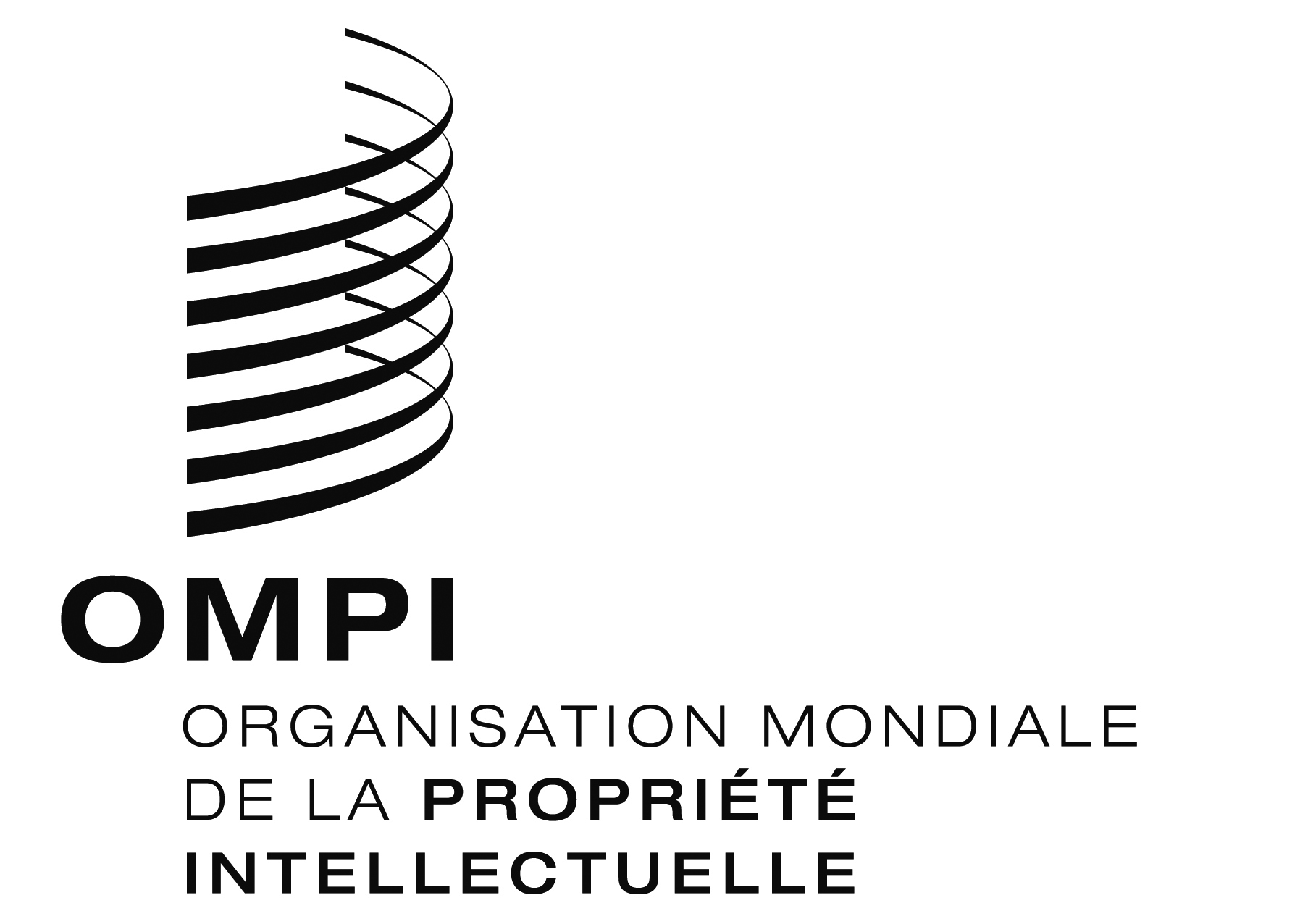 FWIPO/GRTKF/IC/36/INF/4WIPO/GRTKF/IC/36/INF/4WIPO/GRTKF/IC/36/INF/4ORIGINAL : anglaisORIGINAL : anglaisORIGINAL : anglaisDATE : 4 mai 2018DATE : 4 mai 2018DATE : 4 mai 2018